TEXTEComplétez le texte :Je m’appelle Michel.  __________ à Toulouse. J’ai 9 ans.  Ma famille est grande. Nous sommes cinq. Mon père s’appelle Jacques. Il est policier. Il est grand et __________. Il est un peu __________. Ma mère s’appelle Marine. Elle est caissière. Elle est mince, __________  et très belle. J’ai un petit __________. Il s’appelle Jean. Il a 3 ans. Il a __________ blonds et __________  et __________ bleus. Ma grande __________  s’appelle Monique. Elle a les cheveux longs et __________. Nous avons aussi un chien et un chat. J’adore ma famille !Aujourd’hui c’est lundi. __________  à 7h30,  je fais ma toilette,  je prends __________ et __________ à l’école. Je suis en CM 1. Dans __________ il y a des livres, des cahiers et une grande trousse avec beaucoup de stylos et de crayons.  Notre maîtresse est très gentille.  En classe je lis, j’écris, __________  des chansons. J’aime aller à l’école.frère  Je me réveille  J’habite  brun  sœur  mon petit déjeuner  gros  bouclés  blonde  les cheveux  j’écoute  roux  je vais  mon cartable  les yeux 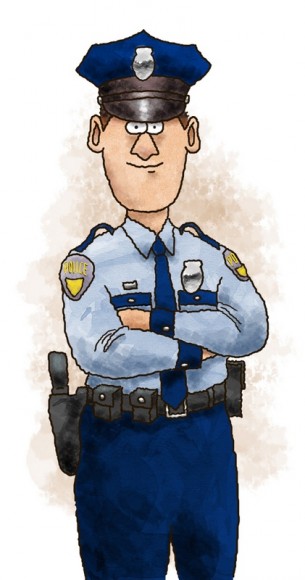 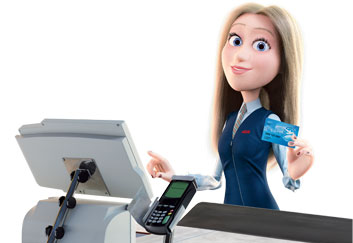 Jacques                                                         Marine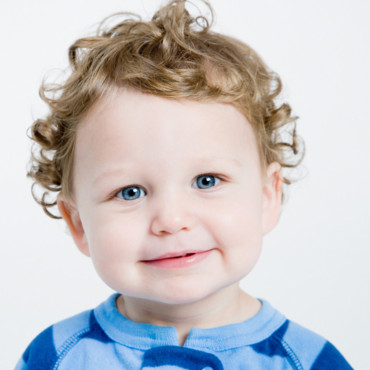 Jean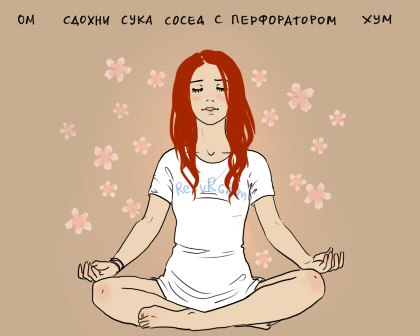 Monique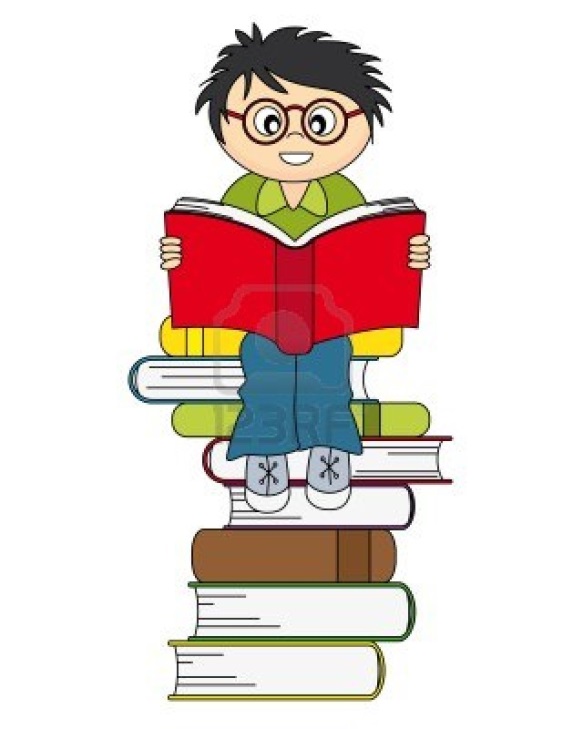 Michel